Siril Cock Aschjem  f. 02.20.1971

Hellinga 11 1518 Moss46616368Siril@gulehuset.noUTDANNELSE           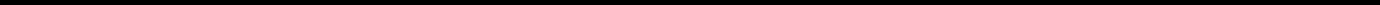 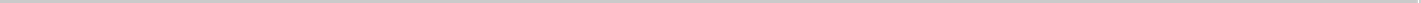 Master i familieterapi og systemisk praksisVID vitenskapelige høyskoleAugust 2018-juni 2020Klinisk familieterapeutVID vitenskapelige høyskole OsloAugust 2016- juni 2018 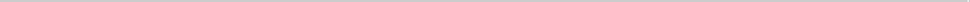 Kognitiv terapi trinn 2Videreutdanning Norsk forening for kognitiv terapi(NKTF)Oktober 2010-Oktober 2011Klinisk kognitiv terapeut for barn og unge Videreutdanning R-BUP OsloOktober 2008-2010PMTO-terapeutOregon Social Learning Center (OSLC)Eugene OR, 97401, USA1999-2001 BarnevernspedagogUiT Norges arktiske universitet-Universitetsfakultetet AltaHøgst 1992-vår 1995Ex-PhilUniversitetet i OsloVår 1992RELEVANTE KURS / SERTIFISERINGERLevel 1 – Training in Couples Therapy and Emotion CoachingInstitutt for psykologisk rådgivning og Norsk institutt for emosjonsfokusert terapi.
April 2019 (3 dager) Gottmans metode for parterapi er en evidensbasert metode innenfor parterapi og i arbeidet med par i foreldrerollen. Kurset gir kunnskap om forskningsbaserte kartleggings- og intervensjonsstrategier for denne målgruppen.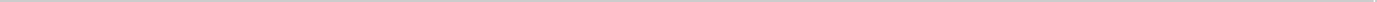 Tuning in to kids parenting program (TIK)R-BUP / UiO
april 2017 (2 dager) Tuning in to Kids (TIK) er et evidensbasert foreldreveiledningsprogram som fokuserer på det emosjonelle båndet mellom foreldre og barn. Denne workshopen kvalifiserer til å kunne tilby programmet til foreldregrupper.Sertifisert Prep-kurslederModum BadApril 2016 (3 dager)PROSJEKTERMedforfatter «Verktøyet TIBIR kan gjøre foreldre med minoritetsbakgrunn tryggere i rollen» Sykepleien 2018 106(73056)(e-73056)DOI: https://doi.org/10.4220/Sykepleiens.2018.73056  Kursleder: PMTO-minoritetsprosjektet
desember 2007 – desember 2009«Målet med prosjektet var å få kunnskap om hvilke rekrutteringsstrategier egner seg best for å nå etniske minoritetsfamilier og i hvilken grad PMTO er fleksibelt nok til å styrke foreldreferdigheter og bedre barnets samarbeidskompetanse i etniske minoritetsgrupper. Prosjektet var et samarbeid med bydel Grorud og bydel Søndre Nordstrand. Tiltaket ble evaluert gjennom en RCT-studie der 96 pakistanske og somaliske mødre deltok. PMTO-foreldregrupper for minoritetsfamilier er nå en integrert del av TIBIR som tilbys i flere kommuner.ARBEIDSERFARING           
RegionkoordinatorNasjonalt utviklingssenter for barn og unge(NUBU).April 2021- d.d.I min nåværende stilling som regionkoordinator har jeg, sammen med teamet mitt, det daglige ansvaret for tilrettelegging, oppfølging og kvalitetssikring av alle typer PMTO- og TIBIR-virksomhet i Region Øst, herunder rekruttering, undervisning og formidling, veiledning og sertifisering. Jeg er også ansvarlig for oppfølging og samarbeid med kommuneledelsen og andre nøkkelpersoner i TIBIR-kommunene. I tillegg møter jeg familier til PMTO-terapi og er involvert i ulike fagutviklings- og evalueringsprosjekter.Veileder for Masterutdanningen i systemisk familieterapi Oslo vitenskapelige høyskole VID August 2020 - d.d.Veilederoppdraget innebærer en dags veiledning på studentenes ukesamlinger. Veiledningen knyttes til fag og temaer studentene har på studieplanen. RegionkonsulentBufetat, region østAugust 2013 - d.d.I min stilling som regionkonsulent hadde jeg, sammen med teamet mitt, det daglige ansvaret for tilrettelegging, oppfølging og kvalitetssikring av alle typer PMTO- og TIBIR-virksomhet i Region Øst, herunder rekruttering, undervisning og formidling, veiledning og sertifisering. Jeg er også̊ ansvarlig for oppfølging og samarbeid med kommuneledelsen og andre nøkkelpersoner i TIBIR-kommunene. I tillegg har jeg vært involvert i utarbeidelse av større fagutviklingsarbeider som etterutdanningsseminar for PMTO-terapeuter og oppdatering av Håndbok for PMTO terapeuter. Stillingen var organisatorisk tilknyttet Bufetat-regionskontoret, men fagansvaret og instruksjonsmyndigheten var ved NUBU.PMTO-terapeut for Bufetat-region østFamiliebaserte tjenester Sarpsborg/Ski Fagteam SkiAugust 2006 – august 2013Arbeidet som PMTO- terapeut bestod i hovedsak av å gi PMTO behandling til familier fra det statlige barnevern. I tillegg drev jeg PMTO-foreldrekurs for familievernet i Moss 2 ganger i året og var leid inn som veileder og foreleser for NUBU på ulike PMTO-utdanninger. Fra 2012 var jeg med i Bufetat-.prosjektet hvor TIBIR ble implementert i 12 ulike kommuner i region øst. Kognitiv terapeut/familieterapeutEgen samtalepraksis, Gule Huset MossSeptember 1999 – d.d.Det Gule Huset i Moss er et privat helse og veiledningshus som bla tilbyr psykoterapi, kognitiv terapi, gestaltterapi, familieterapi, lege, fysioterapi, osteopati, coaching og yoga. Jeg har siden 2010 hatt en liten egen praksis på huset hvor jeg tar imot mennesker familieterapi, parterapi og individuell terapi.PMTO-terapeut for Østfold fylkeskommuneFredrikstadAugust 2003- 2005Arbeidet besto i å etablere et PMTO-Team som skulle gi PMTO-behandling til familier fra Østfold Fylkesbarnevern. Vi var tre PMTO-terapeuter som møtte familier til PMTO-behandling. Vi drev PMTO-kurs for fosterforeldre og var med i studien til Roar Solholm og Reidar Jakobsen. Miljøterapeut, faglig leder og nettverkskonsulentGrepperød ungdomssenter, Oslo kommune
august 1995-august 2003.Arbeidet besto av å være miljøterapeut på en av avdelingene for ungdom mellom 12-16. Etter noen år på avdeling deltok jeg med å starte, og drifte, en egen avdeling for jenter mellom 12-16. Sammen med avdelingsleder hadde jeg faglig ansvar for avdelingen. De siste årene fungerte jeg som nettverkskonsulent hvor en av hovedoppgavene var å støtte ungdom og foreldre med tilbakeføring av ungdom i hjemmet. PMTO til foreldre av ungdom ble bla benyttet. Det var i denne perioden jeg startet på PMTO- opplæringen. SPRÅKNorskGod skriftlig og muntligEngelskok skriftlig og godt muntlig